News Release For immediate release
7th November 2018Crewsaver announced event partner for the annual MAA Press Dinner (METS)The Marine Advertising Agency is delighted to announce that Crewsaver has become an event partner for its exclusive pre-show METS Trade press dinner, alongside Navico (title sponsor) and Landau UK.Organised and facilitated by the Marine Advertising Agency, the dinner provides a leading networking opportunity for European journalists to hear key industry speakers. As an event partner, Crewsaver will reveal more details of its latest ErgoFit+ lifejacket launch scheduled for 13th November at 12 noon - stand 03.128.The press dinner will take place afloat on Monday 12 November in Amsterdam and is strictly invite only. “We’ve enjoyed a close working relationship with MAA over the years,” says Hannah Burywood, Crewsaver marketing manager. “We’re delighted to be an event partner for the press dinner as we’ll be taking the opportunity to talk about our exciting new products, and furthering our relationships with MAA’s network of European journalists.”The success of the press dinner follows on from MAA’s long-standing press lunch which takes place annually at its marina location in Gosport, Hampshire.For further information please contact Mike@marineadagency.com.ENDS   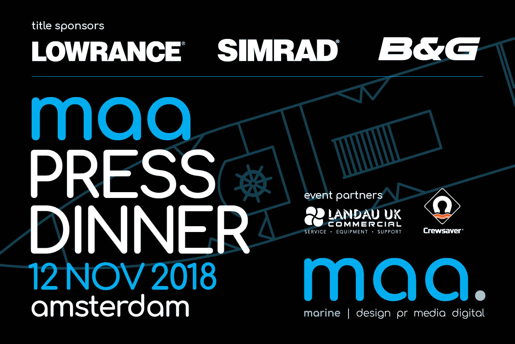 Notes to editors The Marine Advertising Agency Ltd provides simple, no-nonsense solutions to marine companies’ advertising, PR, media buying and communications needs. From brand development and marketing materials to website, eCommerce, email campaigns and social media, MAA offers a straightforward, knowledgeable and service-orientated approach. MAA is able to offer unrivalled value to help clients reach their target markets. For more information visit www.marineadagency.com Media enquiries: Emma Stanbury, emma@marineadagency.com Zella Compton, zella@marineadagency.com  T: 023 9252 2044 